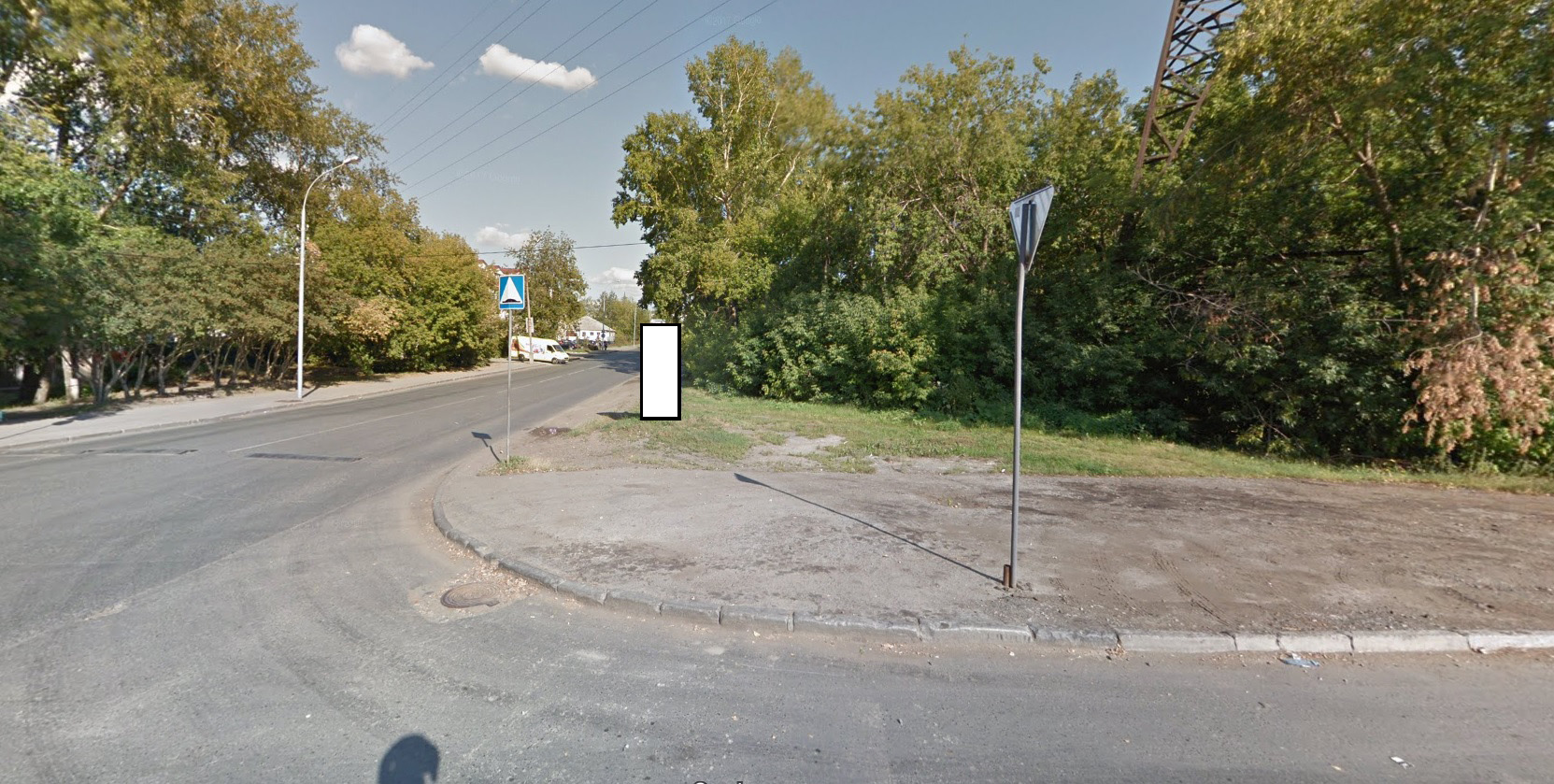 Код местаАдресТип*ВидПлощадь информационных полей, кв. мРазмеры, м (высота, ширина)Количество сторон051320переулок Саранинский /улица Новинская1Указатель (ИТССТР)6,482,7х1,22